NÁRODNÁ RADA SLOVENSKEJ REPUBLIKYIII. volebné obdobieČíslo: 282/2003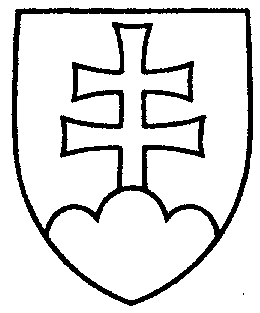 266UZNESENIENÁRODNEJ RADY SLOVENSKEJ REPUBLIKYz 24. apríla  2003k návrhu skupiny poslancov Národnej rady Slovenskej republiky na vydanie zákona, ktorým sa mení a dopĺňa zákon č. 193/2001 Z. z. o podpore na zriadenie priemyselných parkov a o doplnení zákona Národnej rady Slovenskej republiky
č. 180/1995 Z. z. o niektorých opatreniach na usporiadanie vlastníctva k pozemkom v znení neskorších predpisov a ktorým sa mení a dopĺňa zákon č. 366/1999 Z. z. o daniach z príjmov v znení neskorších predpisov (tlač 158)	Národná rada Slovenskej republiky	po prerokovaní návrhu skupiny poslancov Národnej rady Slovenskej republiky na vydanie zákona, ktorým sa mení a dopĺňa zákon č. 193/2001 Z. z. o podpore na zriadenie priemyselných parkov a o doplnení zákona Národnej rady Slovenskej republiky č. 180/1995 Z. z. o niektorých opatreniach na usporiadanie vlastníctva k pozemkom v znení neskorších predpisov a ktorým sa mení a dopĺňa zákon
č. 366/1999 Z. z. o daniach z príjmov v znení neskorších predpisov (tlač 158), v druhom a treťom čítaní	s c h v a ľ u j enávrh skupiny poslancov Národnej rady Slovenskej republiky na vydanie zákona, ktorým sa mení a dopĺňa zákon č. 193/2001 Z. z. o podpore na zriadenie priemyselných parkov a o doplnení zákona Národnej rady Slovenskej republiky
č. 180/1995 Z. z. o niektorých opatreniach na usporiadanie vlastníctva k pozemkom v znení neskorších predpisov a ktorým sa mení a dopĺňa zákon č. 366/1999 Z. z. o daniach z príjmov v znení neskorších predpisov, s pozmeňujúcimi a doplňujúcimi návrhmi zo spoločnej správy výborov (tlač 158a)Pavol   H r u š o v s k ý   v. r.predsedaNárodnej rady Slovenskej republikyOverovatelia:Zoltán  H o r v á t h   v. r.Igor  F e d e r i č   v. r.